Early Medical Assessment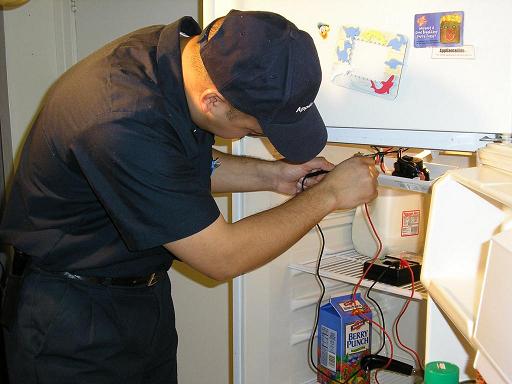 Domestic Appliance RetailingService and Electrical WorkDomestic Appliance RetailingService and Electrical WorkDear Doctor: This form will take up to 5 minutes to complete. Please review each task the worker undertakes (both picture and written description) and tick whether or not the worker can complete this task. If modification required, please leave comments. Space at the end of this document is available for final comments and recommendations. Work Capacity FormDoctor Review (include final comments)I confirm that in my view, subject to the above comments, the worker is able to perform certain duties detailed in this Early Medical Assessment.Employers Declaration:I confirm that I/we have reviewed the Doctor’s recommendations and comments. I/we will make suitable changes to make allowances for the Dr’s recommendations.Employees DeclarationMy Doctor has discussed their recommendations with me. I have been given the opportunity to participate in this process.For information on completing this form, please contact Business SA on 08 8300 0000.Disclaimer: This document is published by Business SA with funding from ReturnToWorkSA. All workplaces and circumstances are different and this document should be used as a guide only. It is not diagnostic and should not replace consultation, evaluation, or personal services including examination and an agreed course of action by a licensed practitioner. Business SA and ReturnToWorkSA and their affiliates and their respective agents do not accept any liability for injury, loss or damage arising from the use or reliance on this document. The copyright owner provides permission to reproduce and adapt this document for the purposes indicated and to tailor it (as intended) for individual circumstances. (C) 2016 ReturnToWorkSA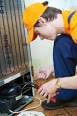 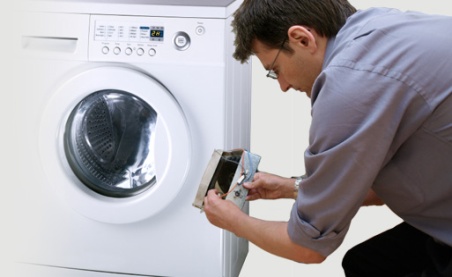 Offsite RepairsAttending customer’s house for review and repair or collection of faulty goods.Sitting to drive van between customers’ houses.Standing to discuss with customer and review product.Frequent tool use.Range of physical requirements differ between product to be serviced. May require low level postures, ladder climbing, twisting and bending, crouching, reaching through full range of heights and tool use ie bilateral fine motor skills.Doctor Approval Yes	 NoComments: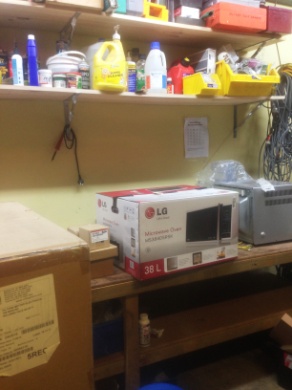 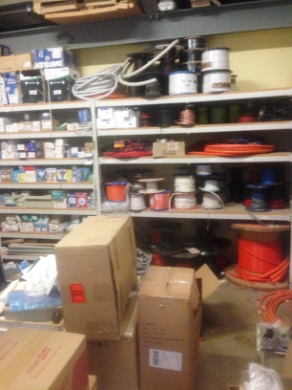 Shop RepairsSmaller items are brought back to shop to be repaired or dropped off  by customers who undertake all manual handling. Standing bench available to work from.Tool use and constant handling required. Tools and equipment kept within easy reach. Lifting and manoeuvring of products at bench.Pushing sack truck to move larger items. Doctor Approval Yes	 NoComments:These duties should be reassessed on:Date:Signature :Date:Signature :Date:Signature :Date: